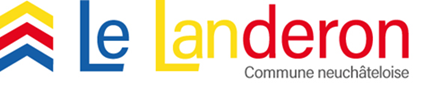 2525 Le Landeron 	www.landeron.chRue du Centre 6	commune.lelanderon@ne.chCase postale 48Autorisation de logement (domicile principal)Par ce document, le logeur atteste d’un hébergement effectif d’une personne dans son logement ou d’une sous-location. Ainsi, la personne hébergée ou sous-locataire a son lieu principal d’habitation chez le logeur et non pas seulement une adresse postale ou secondaire.En vertu de l’article 3 de la « Loi concernant l’harmonisation des registres officiels de personnes et le contrôle des habitants (LHRCH) », une personne a son domicile dans la commune où elle réside de façon reconnaissable pour les tiers, avec l’intention d’y vivre durablement et d’y avoir le centre de ses intérêts personnels. Une personne ne peut avoir qu’un domicile, par conséquent qu’une commune d’établissement. Selon, cette même loi, l’article 56, stipule les pénalités : Les infractions à la présente loi et à ses dispositions d’exécution sont punies d’une amende d’un montant maximal de CHF 10'000.-. La tentative et la complicité sont punissables.Ce document est interne à l’administration. Il n’a pas de valeur d’attestation de domicile.*S’il s’agit d’une sous-location, celle-ci doit être annoncée au bailleur conformément à l’article 262 du Code des obligations.A remettre dûment complété et signé au Contrôle des habitants, Rue du Centre 6 – 2525 Le Landeron.Horaire d’ouverture du guichet : Lundi, mardi et mercredi de 09h00 à 12h00 et de 14h00 à 16h30, jeudi de 9h00 à 12h00 et de 15h00 à 19h00 et vendredi de 7h30 à 13h30 (non-stop).Permanence téléphonique aux mêmes horaires,  032 886 48 60Identité du logeur  Madame Monsieur MonsieurNom officiel :…………………………………………Prénom/s officiel/s :…………………………………......Prénom/s officiel/s :…………………………………......Date de naissance :……………………………………Rue et no, localité :…..……………………………………………………………………………………………………Rue et no, localité :…..……………………………………………………………………………………………………Rue et no, localité :…..……………………………………………………………………………………………………No  de tél. :……………………………………………...No  de tél. :……………………………………………...Email :.…………………………………………………..Personne hébergée   ou sous-locataire  Personne hébergée   ou sous-locataire   Madame MonsieurNom officiel :……………………………………Prénom/s officiel/s : ………………………….......Date de naissance :…………………………..….Rue et no, localité :…..………………………………………………………………………………………………….Rue et no, localité :…..………………………………………………………………………………………………….No  de tél. :……………………………….Email :.…………………………………………….La personne hébergée ou sous-locataire réside de manière effective dans votre logement :  oui     nonLa personne hébergée ou sous-locataire réside de manière effective dans votre logement :  oui     nonSi,oui :
Date du début de l’hébergement ou de la sous-location :………………………………………………………Si,oui :
Date du début de l’hébergement ou de la sous-location :………………………………………………………Logement (étage et nombre de pièces ou no du logement selon le bail à loyer :…..………………………..(Joindre une copie du bail à loyer)Logement (étage et nombre de pièces ou no du logement selon le bail à loyer :…..………………………..(Joindre une copie du bail à loyer)Location mensuelle perçue pour l’hébergement ou la sous-location :……………………..………………...Location mensuelle perçue pour l’hébergement ou la sous-location :……………………..………………...En signant ce document, le logeur atteste de l’exactitude des informations fournies ci-dessus.En signant ce document, le logeur atteste de l’exactitude des informations fournies ci-dessus.Date :…………………………………………..………...Signature du logeur :……………………………….